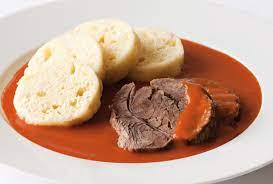 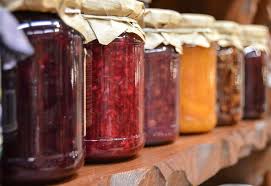 Jídelní lístek 7.3.2022 – 13.3.2022Pondělí 7.3.2022		Polévka: ragúVepřový guláš, houskový knedlíkÚterý   8.3.2022 		Polévka: zeleninová s těstovinouPřírodní kotlet na bylinkách, bramboryStředa   9.3.2022      		Polévka: s játrovou rýžíVepřové na houbách, houskový knedlíkČtvrtek 10.3.2022  		Polévka: fazolová s párkemVařené uzené, bramborová kašePátek   11.3.2022 				Polévka: hovězí s těstovinou 	Vepřový závitek, houskový knedlíkSobota  12.3.2022				Polévka: zeleninová s mlhovinouKuřecí plátek přírodní, bramborová kašeNeděle  13.3.2022		Polévka: hovězí vývar s nudlemiVepřová pečeně, houskový knedlík, zelí